ברכת רפואהRabbi Jonathan Ziring: jziring@migdalhatorah.orgCentrality of Prayer for the Sickתלמוד בבלי מסכת עבודה זרה דף ח עמוד א א"ר חייא בר אשי אמר רב, אף על פי שאמרו: שואל אדם צרכיו בשומע תפלה, אם יש לו חולה בתוך ביתו - אומר בברכת חולים, ואם צריך לפרנסה - אומר בברכת השנים.תלמוד בבלי מסכת בבא בתרא דף קטז עמוד א  דרש ר' פנחס בר חמא: כל שיש לו חולה בתוך ביתו, ילך אצל חכם ויבקש עליו רחמים, שנא': חמת מלך מלאכי מות ואיש חכם יכפרנה.תלמוד בבלי מסכת נדרים דף מ עמוד א מאי גרמא? אילימא כל המבקר את החולה - מבקש עליו רחמים שיחיה, וכל שאין מבקר את החולה - מבקש עליו רחמים שימות, שימות ס"ד? אלא, כל שאין מבקר חולה - אין מבקש עליו רחמים לא שיחיה ולא שימות.שולחן ערוך יורה דעה הלכות ביקור חולים ורפואה ונוטה למות וגוסס סימן שלה סעיף ד: אין מבקרין החולה בג' שעות ראשונות של יום, מפני שכל חולה מיקל עליו חליו בבקר, ולא יחוש לבקש עליו רחמים. ולא בג' שעות אחרונות של יום, שאז מכביד עליו חליו ויתייאש מלבקש עליו רחמים. ( וכל שביקר ולא ביקש עליו רחמים, לא קיים המצוה) סעיף ה: כשמבקש עליו רחמים, אם מבקש לפניו, יכול לבקש בכל לשון שירצה. ואם מבקש שלא בפניו, לא יבקש אלא בלשון הקדש. סעיף ו: יכלול אותו בתוך חולי ישראל, שיאמר: המקום ירחם עליך בתוך חולי ישראל. ובשבת אומר: שבת היא מלזעוק, ורפואה קרובה לבא. תלמוד בבלי מסכת בבא קמא דף פה עמוד א מיבעי ליה לכדתנא דבי ר' ישמעאל; דתניא, דבי ר' ישמעאל אומר: ורפא ירפא - מכאן שניתן רשות לרופא לרפאותתלמוד בבלי מסכת ברכות דף ס עמוד א דאמר רב אחא: הנכנס להקיז דם אומר: יהי רצון מלפניך ה' אלהי שיהא עסק זה לי לרפואה ותרפאני, כי אל רופא נאמן אתה ורפואתך אמת, לפי שאין דרכן של בני אדם לרפאות אלא שנהגו. אמר אביי: לא לימא אינש הכי, דתני דבי רבי ישמעאל: ורפא ירפא - מכאן שניתנה רשות לרופא לרפאות. כי קאי מאי אומר? - אמר רב אחא: ברוך רופא חנם.רש"י מסכת בבא קמא דף פה עמוד אנתנה רשות לרופאים לרפאות - ולא אמרינן רחמנא מחי ואיהו מסי.תוספות מסכת בבא קמא דף פה עמוד אשניתנה רשות לרופא לרפאות - וא"ת והא מרפא לחודיה שמעינן ליה וי"ל דה"א ה"מ מכה בידי אדם אבל חולי הבא בידי שמים כשמרפא נראה כסותר גזירת המלך קמ"ל דשרי.Eat, Drink, and be Merry, for Tomorrow We Die… Is there an Obligation to Maintain Good Health?, Jonathan ZiringSeveral commentators explain what generated the original assumption that medical treatment should be prohibited. Rashi, Tosafot, and Ramban  suggest that since illness is caused by God, any attempt to alleviate sickness could be seen as an attempt to undermine God’s will. In a similar vein, Rabbi Avraham Gombiner, the author of Magen Avraham, in his Sefer Zayit Raanan, his commentary on the Mekhilta, proposes that while doctors are logically permitted to treat patients initially, after treatment fails, a verse is required to teach that they may continue to treat the patients; failure of treatment is not an indication that God desires the ill person to remain ill. R. Hayim, one of the Tosafists, propounds a parallel explanation, suggesting that the verse teaches that many doctors can attempt to treat the patient, not just one. Ibn Ezra and Rabbenu Bahya submit that in truth, doctors are prohibited from treating internal wounds; only external wounds are considered legitimately subject to human intervention. In his commentary on the Torah, Ramban further suggests that the novelty of the verse is that one is permitted/obligated to attempt performing surgery even if the surgery could possibly kill the patient, making the doctor an inadvertent killer. R. Abraham Isaac Kook, in a fascinating explanation, argues that the Torah needed to allow doctors to act in accordance with the medical knowledge available to them, even though medical knowledge is subject to change.דברי הימים ב פרק טז פסוק יב וַיֶּחֱלֶ֣א אָסָ֡א בִּשְׁנַת֩ שְׁלוֹשִׁ֨ים וָתֵ֤שַׁע לְמַלְכוּתוֹ֙ בְּרַגְלָ֔יו עַד־לְמַ֖עְלָה חָלְי֑וֹ וְגַם־בְּחָלְיוֹ֙ לֹא־דָרַ֣שׁ אֶת־יְקֹוָ֔ק כִּ֖י בָּרֹפְאִֽים:מלכים ב פרק כ פסוק א בַּיָּמִ֣ים הָהֵ֔ם חָלָ֥ה חִזְקִיָּ֖הוּ לָמ֑וּת וַיָּבֹ֣א אֵ֠לָיו יְשַׁעְיָ֨הוּ בֶן־אָמ֜וֹץ הַנָּבִ֗יא וַיֹּ֨אמֶר אֵלָ֜יו כֹּֽה־אָמַ֤ר יְקֹוָק֙ צַ֣ו לְבֵיתֶ֔ךָ כִּ֛י מֵ֥ת אַתָּ֖ה וְלֹ֥א תִֽחְיֶֽה:אבן עזרא שמות פרק כא פסוק יט  ורפא ירפא לאות שנתן רשות לרופאים לרפא המכות והפצעים שיראו בחוץ. רק כל חלי שהוא בפנים בגוף ביד השם לרפאתו. וכן כתוב: כי הוא יכאיב ויחבש (איוב ה, יח). וכתוב באסא גם בחליו לא דרש את ה', כי אם ברופאים (דה"ב טז, יב).רמב"ן ויקרא פרק כו פסוק יא והכלל כי בהיות ישראל שלמים והם רבים, לא יתנהג ענינם בטבע כלל, לא בגופם, ולא בארצם, לא בכללם, ולא ביחיד מהם, כי יברך השם לחמם ומימם, ויסיר מחלה מקרבם, עד שלא יצטרכו לרופא ולהשתמר בדרך מדרכי הרפואות כלל, כמו שאמר (שמות טו כו) כי אני ה' רופאך. וכן היו הצדיקים עושים בזמן הנבואה, גם כי יקרם עון שיחלו לא ידרשו ברופאים רק בנביאים, כענין חזקיהו בחלותו (מ"ב כ ב ג). ואמר הכתוב (דהי"ב טז יב) גם בחליו לא דרש את ה' כי ברופאים, ואילו היה דבר הרופאים נהוג בהם, מה טעם שיזכיר הרופאים, אין האשם רק בעבור שלא דרש השם. אבל הוא כאשר יאמר אדם, לא אכל פלוני מצה בחג המצות כי אם חמץ:אבל הדורש השם בנביא לא ידרוש ברופאים. ומה חלק לרופאים בבית עושי רצון השם, אחר שהבטיח וברך את לחמך ואת מימיך והסירותי מחלה מקרבך, והרופאים אין מעשיהם רק על המאכל והמשקה להזהיר ממנו ולצוות עליו:וכך אמרו (ברכות סד א) כל עשרין ותרתין שנין דמלך רבה רב יוסף אפילו אומנא לביתיה לא קרא, והמשל להם (במדב"ר ט ג) תרעא דלא פתיח למצותא פתיח לאסיא. והוא מאמרם (ברכות ס א) שאין דרכם של בני אדם ברפואות אלא שנהגו, אילו לא היה דרכם ברפואות יחלה האדם כפי אשר יהיה עליו עונש חטאו ויתרפא ברצון ה', אבל הם נהגו ברפואות והשם הניחם למקרי הטבעים:וזו היא כונתם באמרם (שם) ורפא ירפא מכאן שנתנה רשות לרופא לרפאות, לא אמרו שנתנה רשות לחולה להתרפאות, אלא כיון שחלה החולה ובא להתרפאות כי נהג ברפואות והוא לא היה מעדת השם שחלקם בחיים, אין לרופא לאסור עצמו מרפואתו, לא מפני חשש שמא ימות בידו, אחרי שהוא בקי במלאכה ההיא, ולא בעבור שיאמר כי השם לבדו הוא רופא כל בשר, שכבר נהגו. ועל כן האנשים הנצים שהכו זה את זה באבן או באגרוף (שמות כא יח) יש על המכה תשלומי הרפואה, כי התורה לא תסמוך דיניה על הנסים, כאשר אמרה (דברים טו יא) כי לא יחדל אביון מקרב הארץ, מדעתו שכן יהיה. אבל ברצות השם דרכי איש אין לו עסק ברופאים:Rabim and Yachidתוספתא מסכת מגילה (ליברמן) פרק ג הלכה מא כתב הנכתב ליחיד מכנין אותו לרבים לרבים מכנין אותו ליחיד ר' יהודה אומ' המתרגם פסוק כצורתו הרי זה בדי והמוסיף הרי זה מגדף תרגמן העומד לפני חכם אינו רשיי (לפדות) לא לפחות ולא להוסיף ולא לשנות אלא אם היה אביו או רבוירמיהו פרק יז (יד) רְפָאֵ֤נִי יְקֹוָק֙ וְאֵ֣רָפֵ֔א הוֹשִׁיעֵ֖נִי וְאִוָּשֵׁ֑עָה כִּ֥י תְהִלָּתִ֖י אָֽתָּה:ספר אבודרהם שמונה עשרה רפאנו ה' ונרפא הושיענו ונושעה כי תהלתנו אתה פסוק הוא בירמיה (ירמיה יז, יד) בלשון יחיד. ואף על גב דאמרי' בתוספתא (מגילה ד) כל הכתוב לרבי' אין מכנין אותו ליחיד ליחיד אין מכנין אותו לרבי' פי' הרמ"ה דוקא בתרגום המתרגם הפסוקי' או הקורא פסוק ככתבו בזמן שמכוין לקרות אינו רשאי לשנות מרבים ליחיד או מיחיד לרבים אבל פסוק של תפלה שאין כוונת הצבור לקרותם אלא להתחנן דרך תפלה ובקשה הרי הן כשאר תפלות ורשאין לשנות' כפי צורך השעה ולפי ענין תחנתם ובקשתם. וה"ר יונה פי' דוקא כשקורא כל המזמור או כל הענין כסדר אז אין לשנות אבל כשמתפלל ואומר פסוקים מפוזרים הנה והנה יכול לשנות מרבים ליחיד ומיחיד לרבים ולזה הסכים הרא"ש. והעלה רפואה שלימה לכל תחלואינו ע"ש (תה' קג, ג) הרופא לכל תחלואיכי. ולכל מכאובינו ע"ש (איוב ה, יח) כי הוא יכאיב ויחבש. כי אל רופא רחמן ונאמן אתה ע"ש (שמות טו, כו) כי אני ה' רופאך. כנגד חלאים רעים הוא רופא רחמן וכנגד נאמנים הוא רופא נאמן וכן הוא אומר (דברים כח, נט) וחלאים רעים ונאמנים. בא"י רופא חולי עמו ישראל ע"ש (דברים ב, ו) מחצתי ואני ארפאטור אורח חיים הלכות תפלה סימן קטז אף על גב דתניא כל הכתוב לרבים אין מכנין אותו ליחיד ליחיד אין מכנין אותו לרבים וא"כ כיון שהפסוק הוא לשון יחיד רפאני ה' וארפא היאך אנו אומרים אותו בלשון רבים פי' הרמ"ה היינו כמתרגם המתרגם הפסוקים אינו רשאי לשנות מיחיד לרבים או איפכא וה"ה נמי הקורא הפסוק ככתבו בזמן שמכוין לקרות אבל פסוק של תפלה שאין כוונת הציבור לקרותו אלא להתחנן דרך ובקשה הרי הן כשאר תפלות ורשאין לשנותם לפי צורך השעה לפי ענין תחנתם ובקשתם והרב ר' יונה כתב דווקא כשקורא כל המזמור או כל הענין כסדר אז אין לשנות אבל כשמתפלל ואומר פסוקים הנה והנה יכול לשנות מיחיד לרבים ומרבים ליחיד ולזה נוטה דעת א"א ז"ל:שולחן ערוך אורח חיים הלכות תפלה סימן קטז סעיף א רפאנו ה' ונרפא, אף על גב דהכתוב ליחיד אין מכנין אותו לרבים, ה"מ בזמן שמתכוין לקרות, אבל כשאומר אותו דרך תפלה ובקשה, מותר. מ"מ אם אומר מזמור שלם, אסור לשנות מלשון יחיד לרבים, או להיפך (טור והרא"ש פרק הקורא עומד בשם הר"י).The Role of Praiseרש"י ירמיהו פרק יז פסוק יד (דברים דומים ברוב המפרשים)(יד) כי תהלתי אתה - בך אני מתהלל ומתפאר לומר שאתה מושיעי::Is this about spiritual healing?תלמוד בבלי מסכת מגילה דף יז עמוד ב ומאי חזית דסמכת אהא, סמוך אהא! - כתב קרא אחרינא: הסלח לכל עונכי הרפא לכל תחלואיכי הגואל משחת חייכי. למימרא דגאולה ורפואה בתר סליחה היא? והכתיב ושב ורפא לו! - ההוא - לאו רפואה דתחלואים היא, אלא רפואה דסליחה היא. ברכי יוסף אורח חיים סימן קטזג. דין א. רפאנו וכו'. פ"ב דמגילה דף י"ז למימרא דגאולה ורפואה בתר סליחה היא והכתיב ושב ורפא לו, ההיא לאו רפואה דתחלואים היא אלא רפואה דסליחה אבל רפואה דתחלואים בתר סליחה. ומכאן יראה דשגו בחוזה האומרים בברכת רפאנו והעלה ארוכה ומרפא לכל תחלואי נפשנו, דברכה זו ברפואת תחלואי הגוף הוקבעה ולא על רפואה דסליחה. הרב מהר"י אלגאזי בספר נאות יעקב בקונטריס מענה לשון דף ל"ז ע"ב. אבל כמה מגדולי ישראל מרגלא בפומייהו לומר כן, ואין ראיה מהש"ס, דאיברא דעיקר הברכה לרפואה דתחלואים נתקנה, אבל מאחר דרפואה דסליחה אחר תשובה, א"כ השתא נמי מצי להתפלל על רפואת הנפש בהדי רפואת הגוף, דזמן רפואה לכל היא אחר תשובה ואחר סליחה. וכמדומה לי שהרב הקדוש בספר ראשית חכמה כתב לומר כן.הערות על ברכי יוסף אורח חיים סימן קטז הערה ג ג. בקשר גודל סי' ט"ו אות י"א כתב: הרבה גדולים אומרים "והעלה ארוכה ומרפא לכל תחלואינו ולכל מכות נפשנו רוחנו ונשמתנו". וכתב עוד טעם לזה, דמכיון שתחלואי הגוף הם תולדות של תחלואי הנפש, א"כ שפיר מבקש על תחלואי הנפש שהם עיקר וסיבת חולי הגוף, ע"ש. ואין לשאול על חז"ל למה לא תקנו הברכה לחולי הנפש בלבד, הרי הוא המסובב. די"ל שכיון שעל חולי הגוף דרך העולם לשאול משום שהוא הידוע, משא"כ חולאי הנפש סובר שאינו חולה וברי בנפשו ולא ידע כי התאוה כלת'ו. לכן תקנו ברכה ידועה לכל. ובאמת העיקר הוא חולי הנפש והיודע על זאת יתפלל. ושוב ראיתי לרבנו בספר חומת אנך ירמיה י"ז: "רפאני ה', בנפשי. וארפה, בגופי. הושיעני, מן המקטרג. ואושעה, מהיסורין. כי תהילתי אתה, ואין גואל בלעדיך". ושם בישעיה פרק ל"ח כתב בשם הר"ן בדרשותיו, שמי שחולה בחולי הגוף והנפש צריך לרפא קודם חולי הנפש שהוא הגדול וגם הוא הגורם לחולי הגוף, עש"ב. וכן בצוארי שלל הפטרת פר' בחוקותי אות ג'. ומובא ביפה ללב ח"א כאן.טור אורח חיים הלכות תפלה סימן קטז (ביתר אריכות ברוקח)שמינית רפאינו ומה ראו לומר רפואה בשמינית א"ר אחא מתוך שניתנה מילה בשמיני וצריכה רפואה קבעוה בשמינית וגם כדי לומר גאולה בשביעית שינו סדר הפסוק שהיה ראוי לומר רפואה בין סליחה לגאולה כדפרישית לעיל כדכתיב הסולח לכל עוניכי הרופא לכל תחלואיכי אלא שראו לקבוע גאולה בשביעית הילכך קבעוה מיד אחר ברכה שאחריה ויש בה כ"ז תיבות כנגד כ"ז פסוקים שבפרשת מילה וכ"ז תיבות בפסוק ויאמר אם שמוע עד רופאך שבזכות התורה והמצות באה רפואה וכ"ז אותיות בפסוק כי חיים הם למוצאיהם ולכל בשרו מרפא  Centrality of Milahדף על הדף מגילה דף יז עמוד ב: בספר שם משמואל (פ' וארא - ע' עא) כותב:נראה הפירוש, דכל ענין רפואה שנמצא בעולם הוא באמצעות מצות מילה, והיינו שברא את האדם ישר, ואם האדם הולך ישר כאשר עשאוהו הבורא יתברך לא יחלה ולא יצטרך לרפואה, ועי' רמב"ן ריש פ' בחוקותי. א"כ אין רפואה לפי סדר העולם.מה גם כי רפואה היא מלמעלה מן הטבע, כמו ששמעתי מכ"ק אבי אדמו"ר זצלה"ה שרפואה הניתנת היא מעולם שלמעלה מן הטבע, וע"כ לפי סדר עולם הטבע אין נמצאת רפואה, רק כאשר כך סדר התורה שיולד אדם בערלה וימלנו וצריך רפואה, ע"כ נשפע ענין רפואה לעולם וגם הוא דבר שלמעלה מן הטבע וניתן בתוך הטבע והכל באמצעות מילה. ודו"ק.ובלב שמחה לכ"ק אדמו"ר מגור זצ"ל (לברית מילה) מובא כעי"ז וז"ל:מילה בשמיני, אי' בגמ' ומה ראו לומר רפואה בשמינית וכו' מתוך שנתנה מילה בשמינית שצריכה רפואה וכו'.שבעים פנים לתורה, ואפשר ג"כ שקבעו ברכת רפואה בשמינית שהמילה שהיא בשמינית מביאה רפואה, כמו שאמרו ז"ל נולד בן זכר במשפחה נתרפאה כל המשפחה.הגאון רבי יהונתן אייבשיץ זצ"ל נשאל ע"י גוי מלומד אחד, מה הוא זה שאתם מתפללים "רופא חולי עמו ישראל" וכי רק לחולי ישראל השי"ת מרפא ולא לחולי אומות העולם, והשיב לו הרר"י עפ"י הגמרא הכא דהכוונה לרפואה שלאחר מילה שנתנה בשמיני, וזהו שייך רק בחולי עמו ישראל. Rav Ezra BickRather, the meaning of this comment of the Tur is that the brit is itself the healing, in the sense that we have been discussing. The brit is a physical manifestation of the spiritual covenant (brit means covenant) between the Jew and God - and this is, as we have seen, the basis of the connection to life and health of the Jew.Broader Themesשמות פרק טו (כג) וַיָּבֹ֣אוּ מָרָ֔תָה וְלֹ֣א יָֽכְל֗וּ לִשְׁתֹּ֥ת מַ֙יִם֙ מִמָּרָ֔ה כִּ֥י מָרִ֖ים הֵ֑ם עַל־כֵּ֛ן קָרָֽא־שְׁמָ֖הּ מָרָֽה: (כד) וַיִּלֹּ֧נוּ הָעָ֛ם עַל־מֹשֶׁ֥ה לֵּאמֹ֖ר מַה־נִּשְׁתֶּֽה:(כה) וַיִּצְעַ֣ק אֶל־יְקֹוָ֗ק וַיּוֹרֵ֤הוּ יְקֹוָק֙ עֵ֔ץ וַיַּשְׁלֵךְ֙ אֶל־הַמַּ֔יִם וַֽיִּמְתְּק֖וּ הַמָּ֑יִם שָׁ֣ם שָׂ֥ם ל֛וֹ חֹ֥ק וּמִשְׁפָּ֖ט וְשָׁ֥ם נִסָּֽהוּ: (כו) וַיֹּאמֶר֩ אִם־שָׁמ֨וֹעַ תִּשְׁמַ֜ע לְק֣וֹל׀ יְקֹוָ֣ק אֱלֹהֶ֗יךָ וְהַיָּשָׁ֤ר בְּעֵינָיו֙ תַּעֲשֶׂ֔ה וְהַֽאֲזַנְתָּ֙ לְמִצְוֹתָ֔יו וְשָׁמַרְתָּ֖ כָּל־חֻקָּ֑יו כָּֽל־הַמַּֽחֲלָ֞ה אֲשֶׁר־שַׂ֤מְתִּי בְמִצְרַ֙יִם֙ לֹא־אָשִׂ֣ים עָלֶ֔יךָ כִּ֛י אֲנִ֥י יְקֹוָ֖ק רֹפְאֶֽךָ: סמכילתא דרבי שמעון בר יוחאי פרק טו פסוק כוכל המחלה אשר שמתי במצרים לא אשים עליך ואם אשים כי אני ה' רפאך כך דברי ר' יהושע. ר' אלעזר המודעי אומ' שמוע יכול רשות ת"ל תשמע קבעו הכת' חובה…אם עשית כן כל המחלה אשר שמתי במצרים לא אשים עליך מה ת"ל כי אני ה' רפאך אמר לו הקדוש ברוך הוא למשה דברי תורה שנתתי לך חיים הן לך רפואה הן לך שנ' כי חיים הם למוצאיהם ולכל בשרו מרפא (מש' ד כב).פסיקתא זוטרתא (לקח טוב) שמות פרשת בשלח פרק טו סימן כוכי אני ה' רופאך. זו תורה, שנאמר כי חיים הם למוצאיהם (משלי ד כב), ואומר רפאות ]תהי] לשרך (שם ג ח): ד"א רפאך. לעולם הבא:שכל טוב (בובר) שמות פרשת בשלח פרק טו סימן כוכלומר מיני חולי שמחלין את הגוף: אשר שמתי במצרים. אלו עשר מכות שבכללם לקו חמשים מכות: לא אשים עליך. ומכיון דכתיב לא אשים עליך מה ת"ל כי אני רופאך, אלא כך אמר הקדוש ברוך הוא למשה, אמור להם לישראל כל זמן שהן שומעין כל מצוותי, ואין עוברין על אחת מהן, אינן נזוקין כלל, כיון שעוברין הריני מכה אותם, שנאמר והשיב בך את כל מדוי מצרים (דברים כח ס), כיון שחוזרין לפני בתשובה הריני מרפאם, שהרי דבר תורה שנתתי לכם, הם חיים לכם, הם רפואה לכם, וכה"א כי חיים הם למוצאיהם ולכל בשרו מרפא:רש"י שמות פרשת בשלח פרק טו פסוק כולא אשים עליך - ואם אשים הרי היא כלא הושמה, כי אני ה' רופאך, זהו מדרשו. ולפי פשוטו כי אני ה' רופאך ומלמדך תורה ומצות למען תנצל מהם, כרופא הזה האומר לאדם אל תאכל [דבר זה פן יביאך לידי חולי זה] וכן הוא אומר (משלי ג ח) רפאות תהי לשראבן עזרא שמות (הפירוש הארוך) פרשת בשלח פרק טו פסוק כו ועוד, כי אני ה' אהיה רופאיך מכל מחלה שגזרתי להיותם על הארץ, אין לך צורך לרופא, כאשר רפאתי המים המרים, שאין יכולת ברופאים לרפאם. והנה דבר מרה הפך המכה הראשונה, כי מימי היאור היו מתוקים ולא יכלו לשתות מהם. וכאן המים המרים שבו מתוקים. והנה השם עשה הדבר והפכו. על כן יש לך להשמר שלא תמר בו, ולאהוב אותו, כי הוא ייטיב לך:רש"ר הירש שמות פרשת בשלח פרק טו פסוק כומחלה - אינה מציינת רק מחלת הגוף, אלא כל הפרעה ועיכוב בנוחות ההרגשה, כולל ההרגשה הנפשית, כגון: "ואין - חלה מכם עלי" (שמואל א' כב, ח); וכן לגבי כללות ההווייה, כגון: "ובל - יאמר שכן חליתי" (ישעיה לג, כד); וכן לגבי שלום הארץ: "ואת - תחלאיה אשר - חלה ה' בה" (דברים כט, כא); ובייחוד גם לגבי אי - הנוחות הנגרמת לצורך ייסור וענישה: "הכיתה אתם ולא - חלו" (ירמיה ה, ג); "הכוני בל - חליתי" (משלי כג, לה). נמצא זה פירוש דבר ה': שמירת מצוותי תגן עליך מפני ייסורים הבאים לחנך אותך, פן אשים אותם עליך כדרך אשר - שמתי במצרים. ה' אינו נותן את ברכתו לאנשים ולמדינות שאינם שומרים את משפטיו, מצוותיו וחוקיו, ובלי שמירה זו הם נידונים לכליון. שמירת מצוות ה' היא אפוא תרופה המונעת בעד כל צרת הגוף והחברה.Remember from Parsha – God will prevent all the Makkot. This case seems to be a reversal of Dam.  מלבי"ם שמות פרשת בשלח פרק טו פסוק כו(כו) ויאמר אם שמוע תשמע וכו' כל המחלה וכו'. כי המחלה ששם במצרים לא היתה מחלה טבעיית רק נסיית שבא בסבת חולי נפשם, שע"י חולי נפשם במעשים רעים ומשוקצים, הכה ה' אותם בתחלואים יוצאים מגדר הטבע שאין להם רפואה, כי תחלואים טבעיים רובם יש להם רפואה, ואם ישמעו לקול ה' ולמצותיו וחוקיו שהודיע להם, שהוא העץ שהורהו ה', ימתקו המים הרעים, ר"ל חולי נפשם, ולא יוכו עוד בתחלואי מצרים, שעד עתה דבקו בם מדוי מצרים הרעים ע"י שהלכו בדרכם הנשחת ולא היתה רפואה לחלים בדרך הטבע, כי אני ה' רפאך, ברפואה שלמעלה מן הטבע כמו שנרפאו המים ע"י עץ מר. והנה מדוי מצרים אין להם רפואה כמ"ש יככה ה' בשחין מצרים אשר לא תוכל להרפא, אבל בישראל הקדוש ברוך הוא מקדים תמיד רפואה למכה, שזה נכלל במ"ש כי אני ה' רופאך, ר"ל שלפני המכה אקדים תמיד הרפואה, והטעם בזה כשהשם מכה את מצרים תכלית המכה הוא כדי להכות לא כדי לרפאות, אבל כשמכה את ישראל, אין המכה למען הכות, רק כדי לרפאות חולי נפשם, וה"ז דומה כרופא הבא להקיז דם שמכין תחלה הסממנים והתרופות לעצור את הדם, כן יקדים ה' תמיד רפואה למכה, וז"ש שכל המחלה אשר שמתי במצרים שהיה תכליתה כדי להכות, לא אשים עליך, כי אם אכה אותך, יהיה זה מצד שאני ה' רופאך, יהיה זה לרפואה אל חולי הנפש. והנה הודיע להם שהתורה והמצות שצוה ה' לבני ישראל לא היו הצווים כדרך האדון המצוה אל עבדו, רק כדרך הרופא המצוה את החולה, רצוני שהאדון המצוה אל עבדו באו הצווים לצורך האדון המצוה שיעבוד עבודתו, ואם יעבור על פקודתו ויעניש אותו, אין העונש מקושר עם חטאו, רק העונש תלוי ברצון האדון וחרון אפו בו על שלא עבד עבודתו הראוי, אבל הרופא המצוה את החולה באו הצווים לצורך החולה שנצטוה, ואם יעבור על פקודתו העונש רצוף בהחטא עצמו לא בהרופא, וכן המצות שצוה ה' אותנו אינם לצרכו רק לצרכנו לרפאות חולי נפשנו, ואם נעבור על מצותיו העונש רצוף בהעברה עצמה, וז"ש אם שמוע תשמע לקול ה' אלהיך, [שכבר בארתי שיש הבדל בין שמע בקול ובין שמע לקול, ששמע בקול הוא קבלת הדברים, ושמע לקול מציין ששומע לשכל מליו], ר"ל שתשמע מצד שתראה שהמצות הם להנאתך ולטובתך, ותעשה הישר בעיניו מצד שהוא הישר והטוב ובזה תאזין למצותיו, שהם המצות שיש להן טעם, ושמרת כל חקיו הם אלה שאין להם טעם, אז תרויח כי כל המחלה אשר שמתי במצרים לא אשים עליך, כי המצות והחקים הם ארוכה ומרפא שלא ידבקו בך מדוי מצרים הרעים שהיית עלול להם, כי אני ה' רופאך, במצות שאני נותן לפניכם איני כאדון המצוה אל עבדו לצרכו, רק כרופא שצווייו בהנהגת החולה הם לצורך החולה, וכששומע אל הרופא יהיה בריא אולם, וכשממרה מצותיו הכין לו כלי מות:R. Ezra BickGod as the healer of IsraelThe Jews have just successfully and miraculously crossed the Sea of Reeds, leaving the Egyptians behind. Are they sick, that God needs to heal them? On the contrary, the verse is clearly saying not that they will be healed, but that they will never be sick, nor afflicted in the manner of the Egyptians, who have just experienced the ten plagues.           The Yalkut Shimoni quotes a midrash to this verse which asks this question: "All of the diseases which I have brought upon Egypt I shall not bring on you." Then what is the meaning of "For I am HaShem your healer?" The explanation is that God said to the Jews: The words of the Torah which I have given you are life for you and healing for you. (Yalkut Shimoni 257)            What this means is that the Torah is life, so that the people who are bound up with the Torah will not be sick, for the source of life is within them. God heals, not in the sense that He is a doctor treating illness, but that His presence (through the Torah) within the people prevents any possibility of illness to begin with. In other words, this is "prophylactic medicine."             I think the explanation of this verse is as follows. The Jews have just passed through the Sea, with the walls of death standing above them on either side. Normally, health is normal and disease an anomaly, a deterioration of the natural state. But for the Jews, whose lives have been suspended by the miraculous hand of God over a chasm of death, their very existence is seen as a miracle, as a (preventive) cure against the (natural) state of death by drowning. God says: If you keep the words of the Torah, then it will keep you from the waves as you pass through the valley of death. This is the healing promised in this verse, and this is the attribute of God as the "healer of the sick of His people Israel."ירמיהו פרק יז (יג) מִקְוֵ֤ה יִשְׂרָאֵל֙ יְקֹוָ֔ק כָּל־עֹזְבֶ֖יךָ יֵבֹ֑שׁוּ יסורי וְסוּרַי֙ בָּאָ֣רֶץ יִכָּתֵ֔בוּ כִּ֥י עָזְב֛וּ מְק֥וֹר מַֽיִם־חַיִּ֖ים אֶת־יְקֹוָֽק: ס (יד) רְפָאֵ֤נִי יְקֹוָק֙ וְאֵ֣רָפֵ֔א הוֹשִׁיעֵ֖נִי וְאִוָּשֵׁ֑עָה כִּ֥י תְהִלָּתִ֖י אָֽתָּה:Rav Ezra Bick             We now understand the redundancy of "Heal us and we will be healed." The act of healing here is quite distinct from the result. The act of healing is not through medicines but through closeness to God. We are not asking, as Yirmiyahu did not ask, for a particular medicine which will act against a particular germ or malady. The act of healing is general, a definition of Jewish existence as accepting the covenant of God and the presence of God that goes with it. The result - health and life - is therefore a not-to-be-taken for granted miracle, as promised by the verse which followed the crossing of the Sea.            For the same reason, the explicit request for healing is followed by "Save us and we will be saved." The real goal of the prayer is the presence of God in our midst, which is expressed as health and life. Since the prayer is not limited to health itself, although health is the principle expression of life, we expand the request to salvation in general. Life - the fount of living waters in the language of the prophet - is first of all perceived in health, but it will also be expressed in other ways, in vitality and success - hence, "and we shall be saved."            This further explains the enigmatic "For You are our praise (tehilateinu)." Rashi (Jer. 17) explains that we are proud and we praise You for being our savior and healer. How is this a reason for our being granted health? Once we realize that the health here is not a gift in and of itself, but an expression of God's presence within us and the fulfillment of His covenant with us, a covenant which on our side requires that we accept God as our savior and kind, it becomes clear. Our existence is one where we praise God and identify ourselves as the people who praise God, who carry His name on our lips. If this is true, if we maintain the covenant, then that is the REASON for health, for health is but an expression of the closeness to God inherent in the covenant and a result of His presence within His people. If our lives are based on the connection to God, then we will be healthy.            Finally, we add the specific request for health in the narrow sense, as a cure for any maladies from which we suffer - "And grant a perfect healing for all our wounds." This specific request is a derivative fulfillment of the general request for life with which the berakha opened.            The "chatima" is therefore "who heals the sick of YOUR PEOPLE ISRAEL," for we are not requesting the health "of all flesh," simple respite from the afflictions of the flesh, but a spiritual connection with God based on the Jewish covenant with Him.דרשות הר"ן דרוש ולכן אין ספק כי בזמנים האלו ראוי לחפש היטב על רפואת הנפש, ולהקדימה על רפואת הגוף. הוא שאמר דוד המלך ע"ה (תהלים מא ה) אני אמרתי ה' חנני רפאה נפשי כי חטאתי לך, פירוש אני בחליי הייתי מתפלל על רפואת נפשי, ועליה היא השתדלותי, לא על רפואת הגוף. ואין ספק שכל משכיל ראוי להקדים רפואת הנפש על רפואת הגוף, כי גם בחולי הגוף נשאלה שאלה בחכמת הרפואה, כשיזדמנו שני חלאים בשני איברים איזה מהם ראוי להקדימו ברפואתו, והושב על זה בשלשה דרכים, האחד שראוי לרפאות אותו שהוא יותר חזק הסכנה, השני שראוי לרפאות אותו שהוא סיבה לחבירו, השלישי שראוי לרפאות אותו שלא יתרפא חבירו כי אם בהרפאו. וכל אלה השלשה מסכימים ברפואת הנפש והגוף, כי אין ספק שהנפש היא גדולת הסכנה מהגוף, שהגוף אובד והנפש נשארת. וכן אין ספק אצלי שחליי הנפש סיבה לחליי הגוף, וכי לא יתרפא הגוף מבלי הרפא הנפש, כמו שאמרו רבותינו ז"ל בברכות (לג א) שבמקומו של רבי חנינא בן דוסא היה ערוד אחד שהיה ממית את הבריות, ובאו ואמרו לרבי חנינא בן דוסא, ונתן עקבו על חורו ונשכו ומת הערוד, והביאו לבית המדרש, ואמר להם ראו בני שאין ערוד ממית אלא חטא ממית. הנה מבואר שחליי הנפש סיבה לחליי הגוף, וכי הנפש הבריאה תדחה הסיבות הממיתות כולם.פרי מגדים אורח חיים אשל אברהם סימן קטזוא"כ בתפלה מבקשין על דרך השיבנו ה' אליך ונשובה, שיהיה הוא המתחיל ואח"כ אנו, וזה שאומרים (רפאני) [רפאנו] ה', ההתחלה ממך, ונרפא (נו"ן הרבים מדברים בעדם) אנחנו מסיימין ומתגברין, כי היא רפואת הנפש.ר' אברהם בן הגר"א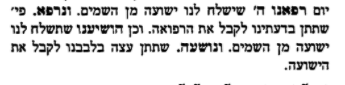 Rav BickIV. Faithful healer            This expression does not have a biblical source. R. Yehuda b. Yakar, searching for a source for "faithful" (ne'eman), cited this verse, from the description of Divine retribution: "God will make your plagues amazing, and the plagues of your seed - great and faithful (ne'emanim) plagues, evil and faithful diseases" (Deut. 28,59). What is a "faithful" disease?            Rashi explains that "ne'emanim" means that the diseases and plagues will faithfully fulfill their mission of punishment; in other words, you will really suffer from them. The Ibn Ezra suggests that "faithful diseases" are incurable and permanent. This would imply that "refua ne'emana," faithful healing, means a permanent cure. This is apparently the understanding of R. Yehuda b. Yakar, who quotes the midrash about the freeing of a bird as part of the cleansing of a metzora, which states: "Just as the bird will not return, so the plague will not return, as is written, 'For I am HaShem your healer.'"            The cure is not based on a medicine, where the effect will eventually wear off, but on the covenantal connection with the presence of God - shekhina - and shekhina is permanent.דברים פרק לב (לט) רְא֣וּ׀ עַתָּ֗ה כִּ֣י אֲנִ֤י אֲנִי֙ ה֔וּא וְאֵ֥ין אֱלֹהִ֖ים עִמָּדִ֑י אֲנִ֧י אָמִ֣ית וַאֲחַיֶּ֗ה מָחַ֙צְתִּי֙ וַאֲנִ֣י אֶרְפָּ֔א וְאֵ֥ין מִיָּדִ֖י מַצִּֽיל:מדרש תנאים לדברים פרק לב פסוק לטת"ל מחצ' ואני ארפא [מה] מכה ורפואה באחד אף מיתה וחיים באחד:ר"י בן יקר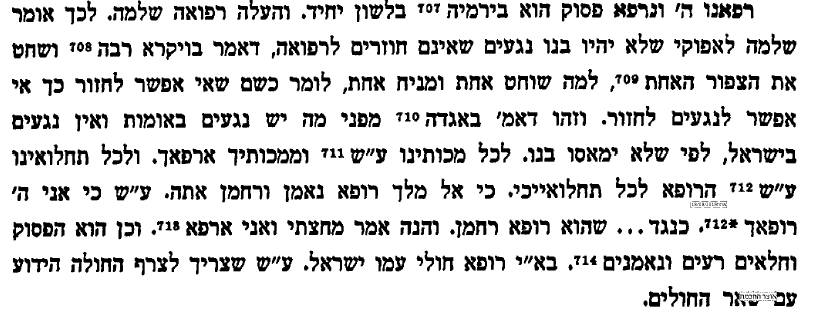 ר' אברהם בן הגר"א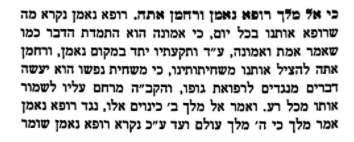 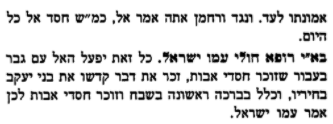 